НОВЫЙ ГОД В ПЕТЕРБУРГЕ  (тур по ж/д)      31 декабря 2016 – 2 января 2017  (3 дня/2 ночи) Фирма оставляет за собой право на внесение изменений в порядок посещения экскурсионных объектов или замену на равноценные, не изменяя полного объема предоставляемых услуг.СТОИМОСТЬ ТУРА НА 1 ЧЕЛОВЕКА В РУБЛЯХ: В стоимость тура включено:- размещение в гостинице 2 суток-  питание: 2 завтрака «шведский стол» в ресторане гостиницы-  экскурсионная программа и транспортное обслуживание в объеме согласно программе тура-  услуги экскурсовода-групповода на все экскурсионные дни Дополнительно оплачивается:- ж/д проезд- трансфет ж/д вокзал - отель (по желанию)- Новогодний банкет, доп.экскурсии (по желанию)                                            _____________________________________________________________Туристическая компания «Яр-Тревел»тел. (4852)  73-12-77, 73-12-76 (т/ф), www.yar-travel.ru   e-mail:  yartur@list.ru,Ярославль, ул.Комсомольская, 8, 3 этаж (вход через кафе «Баккара»)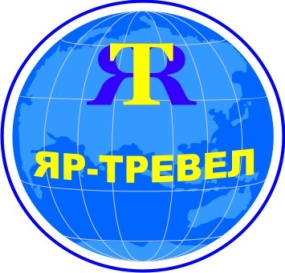 Туристическая компания «Яр-Тревел»Тел. (4852)  73-12-77, 73-12-76 (т/ф)www.yar-travel.ru   e-mail:  yartur@list.ruЯрославль, ул.Комсомольская, 8, 3 этаж (вход через кафе «Баккара»)1-й день31.12.16чтСамостоятельный заезд в гостиницу, встреча Нового Года.Свободный день без экскурсионного и транспортного обслуживания.За доп. оплату предлагаем заказать трансфер в день заезда. Возможна встреча Нового года в ресторане гостиницы (за доп. оплату). Вас ожидает праздничная программа, новогоднее меню, танцы, конкурсы, Дед Мороз и Снегурочка!Информация по стоимости банкета будет размещена дополнительно. узнавайте в тур.агентстве при бронировании2-й день01.01.17птПоздний завтрак в ресторане гостиницы.Вечерняя автобусная экскурсия «Мифы и легенды Петербурга» с посещением интерактивного театрализованного шоу «Ужасы Петербурга» Уникальная вечерняя экскурсия познакомит вас с таинственным Петербургом, исторические декорации которого хранят множество загадочных сюжетов и реальных персонажей его трехсотлетней истории от основания до наших дней.За доп.плату: экскурсия в уникальный трехуровневый Океанариум, самый крупный в России. Территория океанариума разделена на семь климатических зон, представляющие водоемы Северо-Запада России, бассейн Амазонки, зону приливов, зону коралловых рифов и основной морской аквариум с проложенным сквозь него 35-метровым прозрачным тоннелем.Стоимость экскурсии: взр. — 750 руб., шк. — 550 руб.Транспорт предоставляется на автобусную экскурсию.3-й день02.01.17сбЗавтрак в ресторане гостиницы. Освобождение номеров до 12:00. Встреча с экскурсоводом в холле гостиницы.Загородная экскурсия в Царское село с посещением Екатерининского дворца и парка (входит в стоимость) — блестящего памятника мировой архитектуры и садово-паркового искусства XVIII века. Восхищают роскошью убранства Большой зал Екатерининского дворца и «Золотая анфилада» парадных залов, среди которых — всемирно известная возрожденная Янтарная комната.За доп. плату: Загородная экскурсия в Павловск с посещением Павловского дворца и парка (после Царского Села) познакомит Вас с выдающимся дворцово-парковым ансамблем конца XVIII–начала XIX веков, летней резиденцией императора Павла I и его семьи, а также с одним из самых крупных в Европе пейзажных парков. Стоимость экскурсии в Павловск: взр. — 1000 руб., шк. — 900 руб.Транспорт предоставляется на автобусную экскурсию.   Гостиница   1/2 DBL   EXB  SNGL   Скидка ребенку до 16 лет Доп.сутки     Доп.сутки     Доп.сутки       Гостиница   1/2 DBL   EXB  SNGL   Скидка ребенку до 16 лет SNGL DBL Dbl+Exb  Отель ФОНТАНКА(бывш. г. АЗИМУТ 3*, корпус «Фонтанка»)Стандарт487045706690300234028604030РОССИЯ 3*Эконом4275---551030019502470---РОССИЯ 3*Стандарт441042606765300273026003640НЕПТУН 4*Комфорт5660---8260300312036405330ПАРК ИНН ПРИБАЛТИЙСКАЯ 4*Стандарт566049608000300299036404940